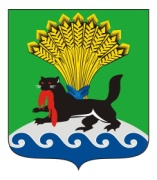 РОССИЙСКАЯ ФЕДЕРАЦИЯИРКУТСКАЯ ОБЛАСТЬИРКУТСКОЕ РАЙОННОЕ МУНИЦИПАЛЬНОЕ ОБРАЗОВАНИЕАДМИНИСТРАЦИЯПОСТАНОВЛЕНИЕот «17» октября 2017г.					            		№ 452О проведении спортивного праздника«Папа, мама, я – спортивная семья»В целях улучшения физкультурно-массовой и спортивной работы в сельской местности, организации активного отдыха населения в выходные и праздничные дни, пропаганды физической культуры, спорта и здорового образа жизни, в соответствии с календарным планом физкультурно-оздоровительных и спортивно-массовых мероприятий администрации Иркутского районного муниципального образования на 2017 год, утвержденным постановлением администрации № 182 от 13.06.2017,               в рамках подпрограммы  «Развитие физической культуры и массового спорта» на 2014-2017 годы муниципальной программы Иркутского районного муниципального образования «Развитие физической культуры и спорта в Иркутском районе» на 2014 - 2017 годы, утвержденной постановлением № 5097 от 13.11.2013, руководствуясь ст.ст. 39, 45, 54 Устава Иркутского районного муниципального образования, администрация Иркутского районного муниципального образованияПОСТАНОВЛЯЕТ:1. Отделу физической культуры¸ спорта и молодёжной политики Комитета по социальной политике администрации Иркутского районного муниципального образования провести 23 декабря 2017 года в спортивном зале муниципального учреждения культуры «Социально-культурный спортивный комплекс» Оёкского муниципального образования спортивный праздник «Папа, мама, я – спортивная семья» (далее – Спортивный праздник).2. Утвердить Положение о проведении спортивного праздника «Папа, мама, я – спортивная семья»  (прилагается).3. Управлению учёта и исполнения сметы администрации Иркутского районного муниципального образования обеспечить финансирование расходов на проведение Спортивного праздника за счёт средств, предусмотренных районным бюджетом. 4. Настоящее постановление опубликовать с приложениями в газете «Ангарские огни», разместить в информационно-коммуникационной сети «Интернет» на официальном сайте администрации Иркутского районного муниципального образования www.irkraiоn.ru.5. Контроль исполнения постановления возложить на первого заместителя Мэра.Мэр	района								           Л.П.Фролов       УТВЕРЖДЕНО  постановлением администрацииИркутского районного   	муниципального образования                                                                        от «_____»_______2017  гПОЛОЖЕНИЕо проведении спортивного праздника «Папа, мама, я – спортивная семья»1. Цели и задачи        1.1. Спортивный праздник «Папа, мама, я – спортивная семья» (далее – Спортивный праздник) проводится с целью привлечения семей Иркутского района  к активным занятиям физической культурой и спортом.	1.2.  Задачи Спортивного праздника:1.2.1. пропаганда здорового образа жизни средствами физической культуры и спорта;1.2.3. укрепление здоровья детей и их родителей;1.2.4. совершенствование форм организации массовой физкультурно-спортивной работы.2. Место и время проведения         2.1. Спортивный праздник проводится 23 декабря 2017 года в спортивном зале муниципального учреждения культуры «Социально-культурный спортивный комплекс» Оёкского муниципального образования (по согласованию) по адресу: Иркутский район, с. Оёк, ул. Кирова,  91-д.2.2. Приезд  команд в 10.30 часов. 2.3. Начало соревнований  в  11.00 часов.3. Участники соревнований         3.1. К участию в Спортивном празднике допускаются все желающие семьи, проживающие на территории Иркутского района и имеющие постоянную регистрацию.3.2.  Состав команды: 3 человека  - папа, мама,  ребенок (возраст ребенка 8-10 лет). 3.3. Все участники должны обладать практическими навыками выполнения общефизических упражнений в форме предложенных соревнований. 3.4. Команды должны  иметь спортивную форму одежды и спортивную обувь для зала.4. Руководство подготовкой и проведением соревнований4.1. Общее руководство, непосредственное проведение и судейство соревнований осуществляет отдел физической культуры, спорта и молодёжной политики  Комитета  по социальной  политике  администрации Иркутского районного муниципального образования (далее – Организатор).  5. Программа 5.1. Представление команд - название команды, девиз и т.д., наличие единой спортивной формы приветствуется (регламент не более 2-х  минут).5.2. Спортивные эстафеты:Эстафета с баскетбольным мячом. В эстафете члены команды должны прокатить мяч по полу до стойки, обкатить ее, и с ведением мяча рукой возвратиться к линии старта (передача мяча за линией старта). Эстафета «Кенгуру-каракатица». Члены команды прыгают до обруча (мяч между колен), оставляют мяч в обруче, оббегают обруч, в положении «каракатицы» (упор присев, с опорой рук сзади, ноги на ширине плеч) достигают контрольной стойки-фишки, возвращаются за мячом и бегут к  линии «старта-финиша» (передача мяча за линией). Эстафета «Попрыгунчик». В эстафете участникам необходимо, прыгая на большом резиновом мяче (фитболе), добраться до контрольной стойки, взять мяч в руки, добежать до линии «старта-финиша», передать мяч следующему члену команды. Эстафета «Быстро и аккуратно». Папа надувает 3 воздушных шара, размером до баскетбольного мяча, ребенок, перенося по одному шару, кладет их на гимнастический мат, мама без помощи рук лопает воздушные шары. Эстафета «Пинг-понг». Папа передвигается с подбиванием теннисного шарика с помощью ракетки. Мама – передвигается с переносом (без подбивания) теннисного шарика с помощью ракетки. Ребенок переносит (без подбивания) теннисный шарик на подносе. Эстафета «Хоккеисты». Папа ведет 2  мяча хоккейной клюшкой «змейкой» туда и обратно, мама ведет один мяч хоккейной клюшкой «змейкой» туда и обратно, ребенок ведет клюшкой один мяч по прямой линии. «Эх, прокачу!». Папа, мама и ребенок поочередно передвигаются лежа на скейте, помогая себе руками.Организатор оставляет за собой право изменить условия проведения соревнований в зависимости от количества команд – участниц соревнований.Подведение итогов и награждение6.1. Команда-победитель определяется по наименьшей сумме мест, показанных командой во всех эстафетах. В случае равенства очков победителем объявляется команда имеющая большее количество первых мест, при их равенстве – вторых и т.д. мест. Во всех эстафетах за нарушения, связанных с неправильным выполнением заданий, на команду налагается штраф – 1 секунда, которая прибавляется ко времени прохождения данной эстафеты. 6.2. Команда, занявшая 1-е место, награждается кубком, призом и грамотой. Участники команды награждаются  медалями. 6.3. Команды, занявшие 2-3 места, награждаются грамотами и призами. Участники команды награждаются медалями.6.4. Команды, занявшие с 4 по 11 место, награждаются грамотами и призами.6.5. Команда, занявшая 4 место, награждается призом «За волю к победе» и грамотой.6.5. Самый юный участник Спортивного праздника награждается призом и грамотой.7. Расходы         7.1. Расходы, связанные с организацией и проведением Спортивного праздника (награждение) несет администрация Иркутского районного муниципального образования.7.2. Расходы, связанные с участием команд (проезд, питание) несет командирующая организация.Сроки подачи заявок8.1. Предварительные заявки в свободной форме (подтверждение об участии в Спортивном празднике) от команд  подаются в срок до 18 декабря 2017 года в  отдел физической культуры, спорта и молодёжной политики Комитета по социальной политике администрации Иркутского районного муниципального образования по адресу: г. Иркутск, ул. Карла Маркса, 40 (2 этаж,  кабинет № 6)  или по адресу электронной почты:  irkromp@mail.ru. 8.2. Команды предоставляют Организатору в день проведения соревнований именную заявку по форме, предусмотренной настоящим постановлением (приложение). Первый заместитель Мэра 								      И.В. ЖукПриложение к Положению, утвержденному             постановлением администрации      Иркутского района       от________________ № _______ЗАЯВКАна участие в спортивном празднике «Папа, мама, я – спортивная семья»23 декабря 2017 года									с. ОёкНазвание команды _______________________________________________Девиз команды:__________________________________________________*Примечание: при отсутствии визы врача либо справки о здоровье участников ответственность возлагается на родителейПредставитель команды _________________        Первый заместитель Мэра 						               И.В. ЖукФИО участников 
(полностью)Число, месяц, 
  год рожденияАдресВиза врача*За здоровье и готовность отвечаю  (подпись)За здоровье и готовность отвечаю  (подпись)За здоровье и готовность отвечаю  (подпись)